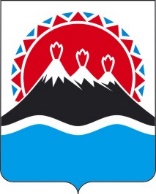 МИНИСТЕРСТВО ТРУДА И РАЗВИТИЯ КАДРОВОГОПОТЕНЦИАЛА КАМЧАТСКОГО КРАЯПРИКАЗг. Петропавловск-КамчатскийВ соответствии с постановлением Правительства Камчатского края от 01.12.2022 № 624-П «О дополнительных мерах поддержки в виде профессионального обучения и дополнительного профессионального образования, предоставляемых отдельным категориям граждан в связи с проведением специальной военной операции»ПРИКАЗЫВАЮ:Утвердить перечень приоритетных образовательных программ для организации профессионального обучения и дополнительного профессионального образования военнослужащих – участников специальной военной операции и членов их семей, согласно приложению.Настоящий приказ вступает в силу после дня его официального опубликования.Приложение к приказу Министерства труда и развития кадрового потенциала Камчатского края от [Номер документа] № [Дата регистрации]Переченьприоритетных образовательных программ для организации профессионального обучения и дополнительного профессионального образования военнослужащих – участников специальной военной операции и членов их семей:[Дата регистрации] № [Номер документа]Об утверждении перечня приоритетных образовательных программ для организации профессионального обучения и дополнительного профессионального образования военнослужащих – участников специальной военной операции и членов их семейМинистр[горизонтальный штамп подписи 1]Н.Б. Ниценко№Название образовательной программыВид образовательной программыПрограммы профессионального обученияПрограммы профессионального обученияПрограммы профессионального обучения1Администратор гостиницыПрофессиональная подготовка2Водитель категории «С»Профессиональная подготовка3Водитель погрузчика, мощностью двигателя от 25,7 до 110,3 кВт, категория «С»Профессиональная подготовка4Горнорабочий на маркшейдерских работахПрофессиональная подготовка5КондитерПрофессиональная подготовка6Машинист автогрейдера мощность двигателя от 25,7 до 110,3 (кВт), категория СПрофессиональная переподготовка7Машинист крана, мощностью двигателя от 25,7 до 110,3 кВт, категория «С»Профессиональная подготовка8Машинист экскаватораПрофессиональная подготовка9Младший воспитательПрофессиональная подготовка10Наладчик автоматов и полуавтоматовПрофессиональная подготовка11Оператор ЭВМПрофессиональная подготовка12Переподготовка водителей транспортных средств категорий «В» на категорию «С»Профессиональная переподготовка13ПоварПрофессиональная подготовка14Продавец непродовольственных товаровПрофессиональная подготовка15Продавец продовольственных товаровПрофессиональная подготовка16Сварщик ручной дуговой сварки плавящимся покрытым электродомПрофессиональная подготовка17Слесарь по ремонту автомобилейПрофессиональная подготовка18Судокорпусник-ремонтникПрофессиональная подготовка19ТрактористПрофессиональная подготовка20ЭлектрогазосварщикПрофессиональная подготовка21Электромонтажник по освещению и осветительным сетямПрофессиональная подготовка22Электромонтер по ремонту и монтажу кабельных линийПрофессиональная подготовка23Электромонтер по ремонту и обслуживанию электрооборудованияПрофессиональная подготовка24Электромонтер по эксплуатации распределительных сетейПрофессиональная подготовкаПрограммы дополнительного профессионального образованияПрограммы дополнительного профессионального образованияПрограммы дополнительного профессионального образования251С ТорговляПовышение квалификации261С БухгалтерияПовышение Квалификации27Бухгалтер в коммерческой организацииПрофессиональная переподготовка28Бухгалтер государственных и муниципальных организацийПовышение квалификации29Бухгалтерский учетПовышение квалификации/профессиональная переподготовка30Бухгалтерский учет, анализ и аудитПрофессиональная переподготовка31Бухгалтерский учет в бюджетной сфереПрофессиональная переподготовка32Воспитатель дошкольной образовательной организацииПрофессиональная переподготовка33Государственные закупкиПрофессиональная переподготовка34Дошкольное образованиеПрофессиональная переподготовка35ИТ-решения для бизнеса на платформе «1С: Предприятие 8»Повышение квалификации36Кадровое делопроизводство 1С: Зарплата и Управление ПерсоналомПовышение квалификации37КАМИН: Кадровый учетПовышение квалификации38Контрактная система в сфере закупок по 44-ФЗПрофессиональная переподготовка39Контрактная система в сфере закупок товаров, работ и услуг для обеспечения государственных и муниципальных нуждПрофессиональная переподготовка40Менеджер гостиницыПрофессиональная переподготовка41Менеджер по туристским продуктам по направлениям туризма (выездной, въездной, внутренний туризм)Повышение квалификации42Методы и средства обеспечения информационной безопасностиПрофессиональная переподготовка43Общее и кадровое делопроизводство: документационное обеспечение управления и архивоведениеПовышение квалификации44Организатор услуг в сфере туризма и гостеприимстваПовышение квалификации45Основы правовой грамотностиПовышение квалификации46Особенности регулирования правовых отношений в области трудового законодательства и социального обеспеченияПовышение квалификации47Педагогика и психология воспитания и социализации ребенка дошкольного возрастаПовышение квалификации48Первичная доврачебная помощь при неотложных состоянияхПовышение квалификации49Пожарная безопасностьПовышение квалификации50Преподавание в начальных классахПрофессиональная переподготовка51Секретарь-администраторПрофессиональная переподготовка/повышение квалификации52Сестринское дело в прививочном кабинетеПовышение квалификации53Сестринское дело. Медицинский и социальный уходПовышение квалификации54Сметное делоПовышение квалификации55Социальный работникПрофессиональная переподготовка/повышение квалификации56Специалист по закупкамПовышение квалификации57Специалист по кадровому делопроизводствуПрофессиональная переподготовка58Специалист по охране трудаПрофессиональная переподготовка59Специалист по пожарной профилактикеПрофессиональная переподготовка60Специалист по управлению государственными, муниципальными и корпоративными закупкамиПовышение квалификации61Специалист службы охраны труда в организации по направлению «Техносферная безопасность»Повышение квалификации62Судовой поварПовышение квалификации63Теория и методика дошкольного воспитанияПовышение квалификации64Управление персоналомПрофессиональная переподготовка65Физическая культураПрофессиональная переподготовка66Экскурсоведение и краеведение. Экскурсовод-гидПрофессиональная переподготовка